تسلسلالصورةالأسمعدد الأصواتملاحظات1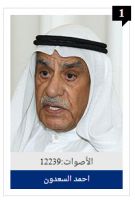 أحمد عبدالعزيز السعدون122392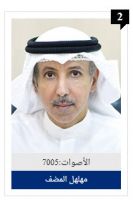 مهلهل خالد المضف70053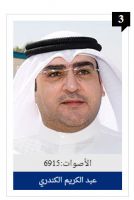 عبدالكريم عبدالله الكندري69154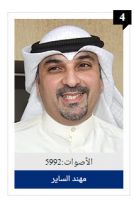 مهند طلال الساير59985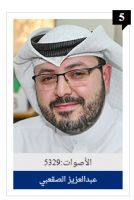 عبدالعزيز طارق الصقعبي53296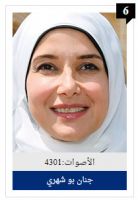 جنان محسن رمضان43017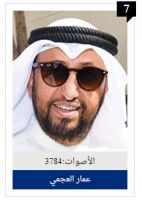 عمار محمد العجمي37848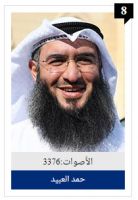 حمد عادل العبيد33769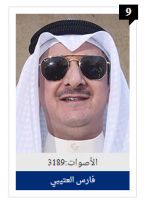 فارس سعد العتيبي318910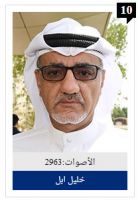 خليل عبدالله ابل296311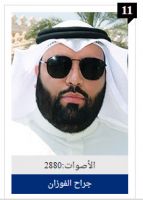 جراح خالد الفوزان288012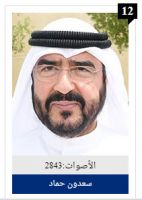 سعدون حماد العتيبي284313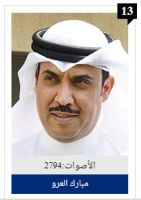 مبارك زيد العرو279414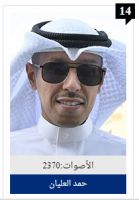 حمد عبدالرحمن العليان237015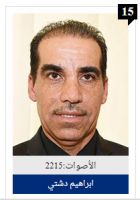 إبراهيم محمد دشتي2215